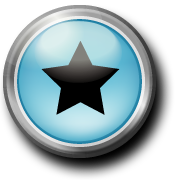 Awarded toAwarded toAwarded toIn recognition ofIn recognition ofIn recognition ofSignatureDate